ШКІЛЬНІ ПРАВИЛА(оновлена версія станом на 01.09.2018 р. – доповнення додано)C.J. :Затверджено радою школи 31.01.2018рЗМІСТІ. ПРАВА СТУДЕНТІВСТУДЕНТИ МАЮТЬ ПРАВО :на безкоштовну та обов'язкову базову освітуна свободу вираження поглядів: це право включає свободу шукати, отримувати та поширювати будь-яку інформацію та ідеї усно, письмово чи друковано, за допомогою мистецтва чи іншими засобами на вибір дитини.формулювати власні думки, а школа повинна приділяти цим думкам належну увагу відповідно до віку та рівня дітейщоб їх інтерес був головним у будь-якій діяльності школина свободу думки, совісті та віросповіданнядля відпочинку та дозвілля, для участі в іграх та розважальних заходах, що відповідають їхньому вікуна безоплатну участь у культурно-мистецькому житті школистворювати в школі органи учнівського самоврядування (дитячий парламент), обирати і обиратися до них, працювати в них і через них зв’язуватися з директором школи, при цьому директор школи зобов’язаний розглядати думки та заяви. цих органівпро повагу до їх приватного життя та приватного життя їх сім'їдля захисту від фізичного та психологічного насильствадля захисту від речовин, що викликають залежністьза гідне ставлення всіх працівників школиII. ОБОВ'ЯЗКИ СТУДЕНТІВСТУДЕНТИ ЗОБОВ'ЯЗАНІ :регулярно і вчасно ходити до школи, здобувати належну освіту та систематично готуватися до занятьдотримуватися шкільних правил і розпорядків, а також шкільних інструкцій з охорони праціповодитися так, щоб не створювати загрози своєму здоров’ю та здоров’ю оточуючих, берегти своє здоров’я та здоров’я однокласників; у будівлі школи та поблизу неї суворо забороняється будь-яка діяльність, яка шкодить здоров’ю: наприклад, куріння, вживання алкогольних напоїв, зловживання речовинами, що викликають залежність та шкідливими речовинами.виконувати розпорядження педагогічного та експлуатаційного колективу школи, видані відповідно до нормативно-правових актів та розпорядку школичемно поводитися у школі з дорослими та іншими учнями; особливо грубі словесні та навмисні фізичні напади учня на однокласників або працівників школи вважаються серйозним порушенням зобов'язань, викладених у цих правилах школиприходити до школи пристойно, охайно доглянутими та одягненими; заборонено носити одяг, що пропагує наркотики, насильство, расизм або з вульгарною символікою, учні не носять кепки та капюшони в будівлі школипереодягнутися в тапочки в роздягальні в школізалишатися в приміщенні школи під час занять, самовільно не залишати приміщення школи; перебувати в школі в позаурочний час лише з дозволу вчителів і під їх наглядому разі пропуску подати класному керівнику в перший день після поновлення занять письмові вибачення на листку виправдань в учнівській книжці.якщо необхідно залишити школу до закінчення уроку, пред'явити класному керівнику письмові вибачення від батьків або дочекатися під наглядом дорослих приходу законного представника.відвідувати денні заняття; у разі неявки повідомити про це класному керівнику вранці, у разі раптової хвороби дитини батьки негайно вибачають учня по телефону до початку післяобіднього урокуприносити до школи підручники та навчальне приладдя згідно з розкладом занять та вказівками вчителів та дотримуватись правил відвідування спеціалізованих кабінетів.дбайливо ставитися до підручників і шкільного приладдя, утримувати в чистоті й порядку своє місце та інші шкільні приміщення, берегти шкільне майно від псування; у разі пошкодження підручників, наданих школою, відшкодування відповідно до зазначених умовповідомляти вчителя, класного керівника чи іншого працівника школи про кожен нещасний випадок або пошкодження, пов’язані з діяльністю школи, без зайвої затримкине приносити до школи предмети, які не пов’язані з навчанням і можуть загрожувати здоров’ю та безпеці, а також матеріали, що загрожують моральному вихованню молоді.не заходити до школи на роликових ковзанах, велосипедах, самокатах і скейтбордахдотримуватися правил користування ЗМІ: під час перебування в школі (у тому числі в шкільному клубі, на території школи та під час шкільних заходів) учні повинні вимикати та зберігати мобільні телефони. В іншому випадку можлива можливість вилучення вчителем мобільного телефону та передачі його законному представнику учня.   Всі інші електронні пристрої учні вимикають і прибирають. Учень може використовувати їх на уроці лише в тому випадку, якщо він є частиною класу, і лише за вказівками вчителядотримуватись заборони на проведення відео- та аудіозаписів на території школи чи на шкільних заходах та їх публічне розповсюдження; недотримання цієї заборони вважатиметься серйозним порушенням шкільних правил, зловживання медіа та інформаційними технологіями з метою заподіяння шкоди (заподіяння шкоди, висміювання) конкретної особи (особ) може бути класифіковано та покарано як булінг.поважати рекомендацію не приносити до школи цінні речі; у разі порушення правил, викладених у цих шкільних правилах щодо внесення та використання речей учнем, школа застосовуватиме правило про вину потерпілої сторони (§2918 Цивільного кодексу) у разі пошкодження цих речей, в результаті чого зобов'язання школи відшкодувати шкоду (§391 Закону № 262 /2006 Sb.) буде відносно зменшено або повністю зникнеУ разі порушення обов’язків, викладених у цьому шкільному регламенті, учень може бути притягнутий до дисциплінарної відповідальності залежно від тяжкості порушення.III. ПРАВА ЗАКОНОДАТЕЛЬНИХ ПРЕДСТАВНИКІВЗАКОНОДАТЕЛЬНІ ПРЕДСТАВНИКИ МАЮТЬ ПРАВО:вільно обирати школу для своєї дитиниінформувати про хід навчання дитини в школі класний керівник та вчителі окремих предметів:постійно через студентську книжкудо кінця кожної чверті (період оцінювання)у будь-який час за погодженням з викладачем даного предметунегайно повідомляти про виняткове погіршення успішності учнявимагати перегляду результатів оцінювання студентадля інформації про школу відповідно до Закону № 106/1999 Зб. про вільний доступ до інформаціїознайомитися з річним звітом, зробити з нього описи та випискина інформаційну та консультативну допомогу школі з питань, пов’язаних із навчанням відповідно до Закону про освітуповідомити школі дані про учня, задокументовані заявою професійної шкільної консультації, на підставі яких учень має право на відповідну підтримку для учня з особливими освітніми потребами.голосувати та бути обраним до шкільної радикоментувати всі рішення, що стосуються істотних питань навчання учняIV. ОБОВ'ЯЗКИ ЗАКОНОДАТЕЛЬНИХ ПРЕДСТАВНИКІВЮРИДИЧНІ ПРЕДСТАВНИКИ ЗОБОВ'ЯЗАНІ:забезпечити належне відвідування учнем школиза поданням директора школи або уповноваженої ним особи особисто брати участь в обговоренні серйозних питань виховання та поведінки учняінформувати школу про придатність учня за станом здоров’я до навчання та про будь-які зміни у фізичній формі, про проблеми зі здоров’ям чи інші серйозні факти, які можуть вплинути на хід навчанняповідомити школу про дані відповідно до §28 параграфів 2 і 3 і Закону про освіту № 561/2004 Coll., а також інші дані, які є важливими для курсу навчання або безпеки дитини, а також зміни в цих данихрегулярно перевіряти та підписувати студентську книжку принаймні раз на тиждень, а на початку навчального року переконатися, що інформація на першій сторінці заповнена правильно (адреса, телефон, лікар, медична страхова компанія)задокументувати причини відсутності учня на заняттях відповідно до умов, визначених правилами шкільного розпорядку, а саме: законний представник зобов’язаний повідомити та задокументувати причини відсутності учня на заняттях не пізніше 3 календарних днів з початку занять. відсутність учня - письмово, особисто або по телефону, після повернення учня до школи письмово з вибаченнями в учнівській книжці в перший день після повернення до школи. Вибачення мають бути підписані законним представником та передані класному керівнику. Школа має право в обґрунтованих випадках вимагати виправдання, завірені лікарем. Учитель даного предмету відпускає один урок, класний керівник – один день. У разі планової відсутності більше одного дня директор школи відпускає учня. У всіх випадках необхідна письмова заява законного представникаактивно брати участь у запобіганні залякуванням, вандалізму, жорстокості, расизму, злочинності, ворожнечі чи насильству. У разі виявлення (або підозри) цих явищ вони зобов’язані негайно повідомити про це класного керівника, педагогічного радника, методику профілактики школи та керівництво школи, а також забезпечити належний захист можливої жертви відповідно до своїх можливостей і здібностей. Серйозні справи передано до правоохоронних органівV. РОБОТА ТА ВНУТРІШНІЙ РЕЖИМ ШКОЛИОРГАНІЗАЦІЯ НАВЧАННЯШкола працює в будні дні з 6:40 до 16:30. За погодженням з директором школи позакласні заходи проводяться і після цього часу.Вільний доступ до приміщення школи можливий тільки з 7:40 до 8:00, коли контролюючий працівник школи (двірник) забезпечує контроль за прихідними особами. Після уроку вчитель, який проводив останній урок у даному класі, контролює вихід учнів із корпусу.Будь-який працівник школи, який відкриває будівлю для незнайомців, має право з’ясувати причину їх візиту та переконатися, що вони не пересуваються будівлею без нагляду. Кожен іноземець при вступі до школи зобов'язаний зареєструватися в секретаріаті школи.Кожен учень зобов'язаний вчасно приходити до школи, щоб переодягнутися в роздягальні та підготуватися до занять. Студент, який виконує обов'язки гардеробника, має цілодобовий нагляд в гардеробі з 7:45 - 7:55. Кожен учень повинен бути на своєму місці не пізніше ніж за 5 хвилин до початку заняття. О 7:55 ранку головний вхід зачиняється, і учень буде притягнутий до дисциплінарної відповідальності за запізнення до школи відповідно до правил оцінювання поведінки, які містяться в цій шкільній політиці.Школа відкривається для учнів о 7:40, у разі поганої погоди випускати учнів у вестибюль можна вже з 7:30.Учням, у яких 0 урок, дозволяється входити до школи за 20 хвилин до його початку. У вестибюлі учнів приймає вчитель, який проводить до роздягальні, а потім до аудиторії. Студент зобов’язаний прибути не пізніше 6:55.Під час уроків учні виконують вказівки вчителя, беруть активну участь у ході уроку і не порушують його своєю поведінкою.Під час виходу з класу учні залишають класну кімнату охайною, після прибуття в іншу аудиторію перевіряють порядок у своєму місці і при виявленні псування майна або безладдя повідомляють про це вчителя негайно на початку уроку.Учні йдуть до спеціальних аудиторій за 3 хвилини до дзвінка на урок. У спеціалізовані аудиторії та спортзали вони заходять лише у супроводі вчителя.Учні можуть вільно пересуватися коридорами на перервах, не заходять в чужі класи, поважають вказівки кураторів.Учні використовують перерви для того, щоб підкріпитися та сходити в туалет, щоб до дзвінка на урок знову підготуватися до навчання на своєму місці та не заважати ходу уроку.Під час занять студентам забороняється самостійне пересування в роздягальні.Розклад уроків:ПОЛОЖЕННЯ ПРО ВЗАЄМИНИ МІЖ УЧНЯМИ І ПРАЦІВНИКАМИ ШКОЛИУчні звертаються до колективу школи: пане вчитель, пані вчитель, пане директор, пані заступник, пані вихователь, пані секретар, пані кухар, пані прибиральниця, пане двірник. Вітання всім працівникам школи, учням.Учні мають можливість звернутися за порадою до працівників школи не лише з питань успішності.ОРГАНІЗАЦІЯ НАВЧАННЯ ПОЗА БУДІВЛЕЮ ШКОЛИПід час перерви між ранковими та денними заняттями учні залишаються в приміщенні школи у спеціальному класі, де забезпечується педагогічний нагляд. Для виходу з приміщення школи в цей час необхідна письмова заява законного представника.Для заходів, які проводяться поза межами навчального закладу, безпека та охорона здоров’я учнів забезпечується у визначеному місці за 15 хвилин до початку зборів. Після закінчення заходу забезпечення безпеки та охорони здоров’я учнів закінчується у заздалегідь визначеному місці та в заздалегідь визначений час. Про місце і час зборів та час закінчення заходу школа повідомляє законних представників учнів не пізніше ніж за 2 дні.Перед кожним заходом поза межами школи учні проходять інструктаж з техніки безпеки вчителем.Протягом усього часу проведення заходу учні поводяться дисципліновано, своєю поведінкою не наражають на небезпеку себе, своїх однокласників та інших осіб, виконують вказівки вчителя. Серйозне порушення цих правил може призвести до застосування до учня заходу виховного характеру, а у виняткових випадках – до наступної неучасті учня у позакласному заході.VI. УМОВИ ЗАБЕЗПЕЧЕННЯ БЕЗПЕКИ ТА ОХОРОНИ ЗДОРОВ'Я УЧНІВУсі учні зобов’язані берегти своє здоров’я та здоров’я своїх однокласників.Учням забороняється приносити до школи речі, які можуть завдати шкоди здоров'ю, завдати шкоди здоров'ю або загрожувати моральному вихованню.Учням забороняється в школі поводитися з електроприладами та електроприладами. Винятком є електроприлади, які використовуються в навчанні. Проте вчитель завжди повинен проінструктувати учнів щодо безпечного використання цих приладів.Під час занять у спортзалі, майстернях, шкільній кухні учні дотримуються правил техніки безпеки, передбачених правилами кабінету ПТУ. Вчителі даного предмету проведуть наочний інструктаж учнів на першому уроці навчального року та додатковий інструктаж учнів, які були відсутні на першому уроці. Про навчання учнів учитель робить запис у класній книжці. Перед кожним заходом, який проводиться за межами школи, також проводиться інструктаж з питань охорони праці .Про зміни в самопочутті, що виникають під час занять, учень негайно повідомляє вчителя або іншого дорослого, який знаходиться поруч. Останній зобов'язаний забезпечити повідомлення законних представників або вжити відповідних заходів.Учень негайно, без зайвих зволікань, повідомляє вчителя про всі травми чи нещасні випадки, що сталися під час уроку, навіть заднім числом, якщо наслідки нещасного випадку проявляються лише вдома.До приміщення школи не допускаються особи, які підозрюються у вживанні алкоголю та інших одурманюючих речовин.Пересуваючись по будівлі школи, учні пересуваються сходами та коридорами обережно, шанобливо ставляться до оточуючих. Забороняється бігати в коридорах, на сходах і в класах. Під час руху за межі будівлі школи учні виконують вказівки вчителя.Учням забороняється висовуватися з вікон, кидати з них будь-які предмети та кричати на перехожих, самовільно маніпулювати вікнами та тонуванням вікон.З міркувань безпеки на уроках фізкультури учневі забороняється носити годинник, прикраси та пірсинг.VII. УМОВИ ПОВОДЖЕННЯ ШКІЛЬНИМ МАЙНОМУчні дбайливо ставляться до підручників і навчального приладдя, утримують в чистоті і порядку свої місця, кабінети, внутрішні приміщення та прибудинкові території, активно оберігають від пошкоджень майно, внутрішнє обладнання та будівлю школи. У разі пошкодження шкільного майна з власної відповідальності разом із законними представниками подбають про якнайшвидше усунення та повернення пошкодженого майна у початковий стан за власний кошт.Викрадені та пошкоджені речі покриваються страховою компанією або школою, лише якщо вони зберігалися у спеціально відведеному місці. Якщо учень виявив втрату або пошкодження особистої речі, він зобов'язаний негайно повідомити про це вчителя (на перерві - контролюючого) або класного керівника.Учні самі стежать за тим, щоб особисті речі були під постійним контролем або у відведених для цього місцях. Про недоліки вони зобов'язані негайно повідомити вчителя. Зібрані школою гроші перед початком занять передаються вчителю або секретаріату школи.Коли школа або страхова компанія оплачує шкоду, законний представник учня, який зазнав шкоди, зобов’язаний документально підтвердити суму шкоди відповідним документом (квитанція, квитанція тощо).У разі втрати предметів, не пов’язаних з навчанням, у разі пошкодження цих предметів школа застосовуватиме правило про вину потерпілої сторони (§2918 Цивільного кодексу), внаслідок чого школа зобов’язана відшкодування шкоди (§391 Закону № 262/2006 Зб.) буде пропорційно зменшено або повністю зникне.VIII. ПРАВИЛА ОЦІНЮВАННЯ РЕЗУЛЬТАТІВ НАВЧАННЯ ТА ПОВЕДІНКИ УЧНІВПринципи оцінювання ходу та результатів навчанняПри оцінюванні учня за класифікацією результати навчання учня та поведінка учня в школі та на заходах, організованих школою, оцінюються таким чином, щоб був очевидний рівень освіти учня, якого він досяг, особливо щодо очікувані результати, сформульовані в програмі шкільної освіти, його освітні та особистісні передумови та вік учня.Оцінка є педагогічно обґрунтованою, професійно правильною та перевіреною, з урахуванням індивідуальних освітніх потреб учнів та рекомендацій шкільної консультації.Класифікація включає оцінку старанності учня та його підходу до навчання, навіть у контексті, який впливає на його успішність.Поведінка не впливає на класифікацію результатів з предметів.Класифікаційний рівень визначає вчитель, який викладає відповідний предмет. З предмета, з якого викладає більше одного вчителя, підсумковий рівень класифікації за класифікаційний період визначатимуть відповідні вчителі за взаємною згодою.Педагогічний колектив під час оцінювання, а також під час проміжної та загальної класифікації ставиться до учня з розумною вимогливістю та педагогічним тактом.Оцінка результатів навчання студента за табелем виражається класифікаційним рівнем.Класифікація є однією з форм оцінювання, її результати виражаються встановленою шкалою.У навчальному процесі здійснюється суцільна та загальна класифікація, суцільна класифікація застосовується при оцінюванні часткових результатів і успішності учнів.Кумулятивна класифікація заслуг проводиться в кінці кожного семестру і не є середнім арифметичним звичайної класифікації.Політика оцінювання поведінки в школі та на шкільних заходахКласифікацію поведінки учнів пропонує класний керівник після обговорення з учителями, які викладають у класі, та іншими вчителями, приймає рішення директор школи після обговорення на педагогічній раді.Критерієм класифікації поведінки є дотримання правил гідної поведінки та дотримання шкільного розпорядку під час класифікаційного періоду.При класифікації поведінки враховується вік учня, його моральна та інтелектуальна зрілість; заходи щодо зміцнення дисципліни враховуються лише в тому випадку, якщо ці заходи виявилися неефективними.Школа оцінює та класифікує учнів за їх поведінку в школі та на заходах, організованих 
школою.Недоліки в поведінці учнів обговорюються на педагогічній раді.Послідовне забування шкільного приладдя (підручників, зошитів, шкільного приладдя, підручника, домашніх завдань) також вважається проступком у поведінці учня. Це кваліфікується як невиконання учнем шкільних обов'язків, до якого також застосовуються виховні заходи.Принципи та правила самооцінювання студентівСамооцінка є важливою частиною оцінювання учнів.Самооцінка зміцнює самооцінку та впевненість учнів у собі.Помилку слід розуміти як природну річ у процесі навчання.Робота з помилками – це щоденна частина навчання.Під час самооцінювання учень намагається описати: що він робить добре, що йому ще не вдається і як він буде продовжувати.Оцінки – не єдине джерело мотивації.Рівні оцінки діяльності та поведінки та їх характеристикаРезультати навчання учня з окремих обов’язкових і факультативних предметів, визначених шкільною освітньою програмою, оцінюються за табелем:1 - відмінно,2 - похвально,3 - добре,4 - достатній,5 - недостатньо.Загальна оцінка студента виражається в градусах у табелі:склав на відзнаку, якщо з жодного з обов'язкових предметів не оцінено в табелі успішності гірше 2 - похвально, середній бал досягнень з усіх обов'язкових предметів не вище 1,5 і його поведінка оцінюється оцінка дуже добресклав, якщо жоден з обов'язкових предметів не оцінений в табелі 5 - незадовільноне склав, якщо з одного з обов’язкових предметів оцінено в табелі 5 – недостатньоне оцінюється, якщо немає можливості оцінити студента з одного з обов’язкових предметів наприкінці першого семестру.Для цілей класифікації предмети поділяються на три групи:Предмети з переважанням теоретичного спрямування - мова, суспільствознавство, природничі предмети та математика, у яких результати класифікуються за такими критеріями: 1 оцінка (відмінно) 
Учень всебічно, точно і повно контролює необхідні знання, факти, поняття, визначення та закономірності та розуміє взаємозв’язки між ними. Швидко виконує необхідні інтелектуальні та рухові дії. Самостійно та творчо застосовує набуті знання та вміння під час вирішення теоретичних і практичних завдань, при тлумаченні та оцінці явищ і закономірностей. Логічно правильно мислить, яскраво проявляється його самостійність і креативність. Його усне та письмове спілкування коректне, точне та лаконічне. Графічний дисплей точний і естетичний. Результати його роботи якісні, лише з незначними недоліками. Вміє самостійно вивчати відповідні тексти.2 оцінка (похвально) 
Студент опановує необхідними знаннями, фактами, поняттями, визначеннями та закономірностями по суті всебічно, точно і повно. Швидко виконує необхідні інтелектуальні та рухові дії. Самостійно і продуктивно або за другорядними підказками вчителя застосовує набуті знання і вміння при розв'язуванні теоретичних і практичних завдань, при тлумаченні й оцінці явищ і закономірностей. Він мислить правильно, в його мисленні проявляється логіка і креативність. Усне та письмове висловлювання, як правило, має незначні недоліки щодо правильності, точності та стислості. Якість результатів діяльності зазвичай без істотних недоліків. Графічний вираз естетичний, без суттєвих неточностей. Здатний вивчати відповідні тексти самостійно або з незначною допомогою.3 оцінка (добре) 
Учень має незначні прогалини в комплексності, точності та повноті засвоєння необхідних знань, фактів, понять, визначень і закономірностей. Виявляє недоліки у виконанні необхідної інтелектуальної та рухової діяльності. Більш суттєві неточності та помилки він може виправити за допомогою вчителя. Припускаються помилки у застосуванні набутих знань і вмінь під час розв’язування теоретичних і практичних завдань. Застосовує знання та оцінює явища та закономірності за пропозиціями вчителя. Його мислення досить правильне, але не дуже креативне, в його логіці є помилки. Має недоліки в правильності, точності та лаконічності в усному та письмовому спілкуванні. У якості результатів його роботи частішають недоліки, графічний дисплей менш естетичний і має менше недоліків. Здатний самостійно навчатися за вказівками вчителя.Рівень 4 (достатній) 
Учень має серйозні прогалини у всебічності, точності та повноті засвоєння необхідних знань. Виконуючи необхідні інтелектуальні та рухові дії, він менш спритний і має більші недоліки. Серйозні помилки трапляються у застосуванні набутих знань і вмінь під час вирішення теоретичних і практичних завдань. Коли знання використовуються для інтерпретації та оцінки явищ, воно не є незалежним. Є серйозні помилки в логіці мислення, мислення нетворче. Його усне та письмове спілкування має серйозні недоліки щодо правильності, точності та стислості. Є недоліки в якості результатів його роботи та в графічному вираженні, графічне вираження не надто естетично. Серйозні недоліки і помилки учень може виправити за допомогою вчителя. Йому важко навчатися самостійно.5 клас (недостатній) 
Учень всебічно, точно і повно не засвоїв необхідні знання, має в них серйозні і значні прогалини. Його здатність виконувати необхідні інтелектуальні та рухові дії має дуже значні недоліки. У застосуванні набутих знань і вмінь при розв’язуванні теоретичних і практичних завдань є дуже серйозні помилки. Інтерпретуючи та оцінюючи явища та закономірності, він не може застосувати свої знання навіть за підказками вчителя. Не виявляє самостійності в мисленні, у нього часті логічні огріхи. В усному та письмовому мовленні він має серйозні недоліки в правильності, точності та лаконічності. Якість результатів його діяльності та графічне відображення мають серйозні недоліки. Він не може виправити серйозні недоліки і помилки навіть за допомогою вчителя. Він не може навчатися самостійно.Предмети з перевагою практичної діяльності – трудова діяльність (робота з технічними матеріалами, побутова).1 оцінка (відмінно ) 
Студент стабільно виявляє позитивне ставлення до роботи, трудового колективу та практичної діяльності. Оперативно, самостійно та творчо використовує набуті теоретичні знання в практичній діяльності. Оперативно виконує практичну діяльність, самостійно застосовує набуті навички та навички. Безпечно контролює процедури та способи роботи; він робить лише незначні помилки, результати його роботи позбавлені серйозних недоліків. Власну роботу організовує цілеспрямовано, утримує в порядку робоче місце. Свідомо дотримується правил безпеки та охорони здоров'я на виробництві та активно піклується про довкілля. Економно використовує сировину, матеріали та енергію. Експлуатує та обслуговує лабораторне обладнання та приладдя, прилади, інструменти та вимірювальні прилади у зразковому порядку. Активно долає перешкоди.2 оцінка (похвально) 
Студент виявляє позитивне ставлення до роботи, трудового колективу та практичної діяльності. Самостійно, але менш творчо і з меншою впевненістю використовує набуті теоретичні знання в практичній діяльності. Практичну діяльність виконує самостійно, суттєвих помилок у порядку та методах роботи немає. Результати його роботи мають незначні недоліки. Власну роботу організовує цілеспрямовано, утримує в порядку робоче місце. Свідомо дотримується правил безпеки та гігієни праці та дбає про довкілля. Допускаються дрібні помилки в економному використанні сировини, матеріалів та енергії. Експлуатує та обслуговує лабораторне обладнання та приладдя, прилади, інструменти та вимірювальні прилади з незначними дефектами. Він долає перешкоди в роботі з періодичною допомогою вчителя.3 оцінка (добре) 
Студент проявляє ставлення до роботи, до трудового колективу та до практичної діяльності з незначними коливаннями. З допомогою вчителя застосовує набуті теоретичні знання в практичній діяльності. У практичній діяльності допускає помилки, час від часу потребує допомоги вчителя щодо прийомів і прийомів роботи. Результати роботи мають недоліки. Менш ефективно організовує власну роботу, утримує в порядку робоче місце. Він відповідає нормам охорони здоров’я та безпеки на роботі та незначно сприяє створенню та захисту навколишнього середовища. За підказками вчителя вміє економно використовувати сировину, матеріали та енергію. Необхідно частково заохочувати підтримувати лабораторне обладнання, прилади, інструменти та вимірювальні прилади. Перешкоди в роботі долає лише за частої допомоги вчителя.4 рівень (достатній) 
Студент працює без інтересу та відношення до роботи, до трудового колективу та практичної діяльності. Використовувати набуті теоретичні знання в практичній діяльності він може лише за постійної допомоги вчителя. Більше помилок допускається в практичній діяльності, навичках і звичках. Потребує постійної допомоги вчителя при виборі процедур і методів роботи. Має серйозні недоліки в результатах роботи. Свою роботу може організувати за постійної допомоги вчителя, про порядок на робочому місці дбає менше. Менше уваги приділяє дотриманню правил охорони праці та охорони навколишнього середовища. Це порушує принципи економічного використання сировини, матеріалів та енергії. Серйозні недоліки допущені в експлуатації та обслуговуванні лабораторного обладнання та допоміжних засобів, приладів, інструментів і вимірювальних приладів. Перешкоди в роботі долає лише з допомогою вчителя.5 клас (недостатній) 
Студент не виявляє інтересу до роботи та ставлення до неї, а також до трудового колективу та практичної діяльності. Навіть за допомогою вчителя він не може застосувати набуті теоретичні знання в практичній діяльності. Має значні недоліки в практичній діяльності, уміннях і звичках. Він не може прогресувати в роботі навіть за допомогою вчителя. Результати його роботи незавершені, неповні, неточні, не досягають встановлених показників. Не може організувати свою роботу на робочому місці, не стежить за порядком на робочому місці. Він не контролює норми охорони здоров'я на роботі та не приділяє уваги захисту навколишнього середовища. Не економно використовує сировину, матеріали та енергію. Серйозні недоліки допущені в експлуатації та обслуговуванні лабораторного обладнання та допоміжних засобів, приладів та інструментів, інструментів та вимірювальних приладів.Предмети з переважанням навчальної спрямованості - художнє виховання, музичне виховання та фізичне виховання.Рівень 1 (відмінно) 
Учень дуже активний у діяльності. Він працює творчо, самостійно, повною мірою використовує свої особисті припущення та дуже успішно розвиває їх в індивідуальних і колективних висловлюваннях відповідно до вимог навчального плану. Його мовлення естетично виразне, оригінальне, відчутне, точне в музиці та фізкультурі. Творчо застосовує набуті знання, уміння та звички. Має яскраво виражений інтерес до мистецтва, естетики та фізичної культури, виявляє до них активне ставлення. Успішно розвиває естетичний смак і фізичну форму.Рівень 2 (заслуговує похвали) 
Учень активний, творчий і здебільшого незалежний у своїй діяльності на основі використання особистих припущень, які він успішно розвиває в індивідуальному та колективному вираженні. Його 
виступ естетично ефектний і має лише незначні недоліки щодо вимог навчальної програми. Учень творчо застосовує набуті знання, уміння та звички в нових завданнях. Він активно цікавиться мистецтвом, естетикою та фізичною культурою. Розвиває в потрібному ступені естетичний смак, захисні здібності та фізичну форму.3 оцінка (добре) 
Учень менш активний, творчий, самостійний і чуйний у діяльності. Він недостатньо використовує свої здібності в індивідуальному та колективному самовираженні. Його мова невиразна, він допускає помилки. Його знання та вміння мають численні прогалини, і він потребує допомоги вчителя, щоб їх застосувати. У нього недостатньо активного інтересу до мистецтва, естетики та фізичної культури. Свій естетичний смак і фізичну підготовку не розвиває в потрібному обсязі.4 рівень (достатній) 
Учень не дуже активний і творчий у діяльності. Розвиток його здібностей і його експресія не дуже задовільні. Вирішує завдання з частими помилками. Застосовує знання та вміння лише за 
значної допомоги вчителя. Проявляє дуже мало старання і інтересу до занять, недостатньо розвинені естетичний смак і фізична підготовка.5 клас (недостатній) 
Студент переважно пасивний у діяльності. Розвиток його здібностей незадовільний. Його вираження здебільшого є хибним і не має естетичної цінності. Він не може застосувати мінімальні набуті знання та навички. Не виявляє інтересу до роботи, не докладає зусиль для розвитку свого естетичного смаку та фізичної підготовки.Ступені оцінки поведінкиПоведінка учня в школі та на заходах, організованих школою, оцінюється в табелі:1 - дуже добре,	2 - задовільний,3 – незадовільно.Критерії класифікації індивідуальних ступенів поведінки такі :1 оцінка (дуже добре) 
Учень свідомо дотримується правил поведінки та положень шкільного розпорядку. Менш тяжкі правопорушення скоюються нечасто. Проте учень відкритий до виховних дій і намагається виправити свої помилки.2 рівень (задовільно ) 
Поведінка учня суперечить правилам поведінки та положенням шкільного розпорядку. Учень грубо порушує правила гідної поведінки або шкільні розпорядки; або неодноразово вчиняти менш тяжкі правопорушення. Як правило, незважаючи на догану директора школи, він вчиняє інші правопорушення та зриває навчально-виховну діяльність школи. Він ставить під загрозу безпеку та здоров'я себе чи інших.3 оцінка (незадовільно) 
Поведінка учня в школі різко суперечить правилам пристойної поведінки. Вони вчиняють настільки серйозні порушення шкільних правил або правопорушень, що вони серйозно загрожують освіті або безпеці та здоров’ю інших людей. Умисно в грубій формі зриває навчальну діяльність школи. Інші правопорушення, як правило, вчиняє після догани директора школи.Виховні заходи Виховними заходами є похвала та інші нагороди, а також заходи щодо зміцнення дисципліни.компліменти :Директор школи після обговорення на педагогічній раді може нагородити учня подякою чи іншою нагородою за особливий прояв людяності, громадянську чи шкільну ініціативу, заслуги чи хоробрий вчинок або за винятково успішну роботу. Після обговорення з директором школи класний керівник може нагородити учня подякою або іншою нагородою за значний прояв шкільної ініціативи або за тривалу успішну роботу.Заходи щодо зміцнення дисципліни :у разі порушення обов'язків, встановлених правилами шкільного розпорядку, залежно від тяжкості порушення до учня можуть бути застосовані: догана класного керівника, догана класного керівника, догана директор школиДогана від класного керівникаперіодична забудькуватістьзрив під час занятьпроблеми співіснування в класному колективітрудова етика з випадковими коливаннямиповторне забуття книжки (3 рази за класифікаційний період)пропуск без поважних причин - до 2 навчальних годинмобільний телефон не вимкнений і не зберігається протягом годиниДогана класного керівникабільш часте забуванняповторні переривання під час урокупропуск без уважних причин до 1 навчального дняпошкодження майна школи		проблеми з визнанням авторитету вчителявульгарна та агресивна поведінка по відношенню до однокласниківтрудова етика з регулярними коливаннямимобільний телефон, який не вимикався і не зберігався повторно протягом годиниДогана директора школирегулярне порушення правил шкільного розпорядкучасте забуваннязначні порушення під час занятьвідсутність без уважних причин до 2-х навчальних днівбільш серйозні пошкодження майна школидоведене шахрайство або спроба шахрайстварегулярні проблеми з визнанням авторитету вчителясамовільно залишати шкільну будівлю та територію під час занятьагресивна поведінка з ознаками булінгудовгострокова слабка трудова етикавиготовлення та публікація запису з використанням носія.Методика оцінювання учнів з особливими освітніми потребами (SVP)навчання учнів з ООП базується на чинному законодавствіметод оцінювання та класифікації учнів з ООП базується на характері ООП, він застосовується на обох рівнях початкової школи та в усіх предметах, у яких проявляється ООП учня.учню з ООП надаються заходи підтримки (ПО) 1-5 класи, ПО 2-5 класи надаються за рекомендацією шкільної консультативної установидиректор школи за письмовою рекомендацією шкільної консультації може допустити учня з ООП до навчання за індивідуальним навчальним планом за заявою його законного представника.Методика оцінювання особливо обдарованих учніввиявлення особливої обдарованості учня здійснюється шкільною консультативною установою.директор школи за письмовою рекомендацією шкільної консультації може дозволити особливо обдарованому учню за заявою його законного представника здобувати освіту за індивідуальним навчальним планом.ДЕСЯТЬ УЧНІВЯ йду до школи вчасно, одягнений і готовий до уроків.Вітаю всіх вчителів та інших працівників школи.Я не роблю того, чого не хочу, щоб інші робили зі мною.Я не руйную шкільне майно та майно однокласників.Я не вульгарний, інші судитимуть мене за тим, як я говорю і як поводжуся.Я маю право на свою думку, яку висловлюю гідно.Я не приношу до школи небезпечні речовини, предмети та речі, які не належать до школи.Стежу за порядком свого місця в класі, в роздягальні. Я перевзуваюся в школі.Я не заважаю на уроках. Мій телефон вимкнено.Допомагаю молодшим і слабшим.ДЕСЯТЬ БАТЬКІВЯ цікавлюся роботою школи, щодня розмовляю з дитиною про те, що відбувається в школі.Перевіряю засоби навчання та порядок у портфелі, рюкзаку.Прошу вибачення за вчасну відсутність дитини.Мені не байдужі шкільні результати моєї дитини, мене регулярно про них інформують.Я підписую та перевіряю студентську книжку не рідше одного разу на тижденьЯ не оцінюю свою дитину лише за оцінками.Мене цікавить друзі моєї дитини і як вона проводить вільний час.У будь-який момент я з упевненістю можу звернутися до всього педагогічного колективу школи.Проблеми з викладачем вирішуємо без емоцій, намагаємося знайти найкраще рішення.Школа і я діємо разом в інтересах дитини.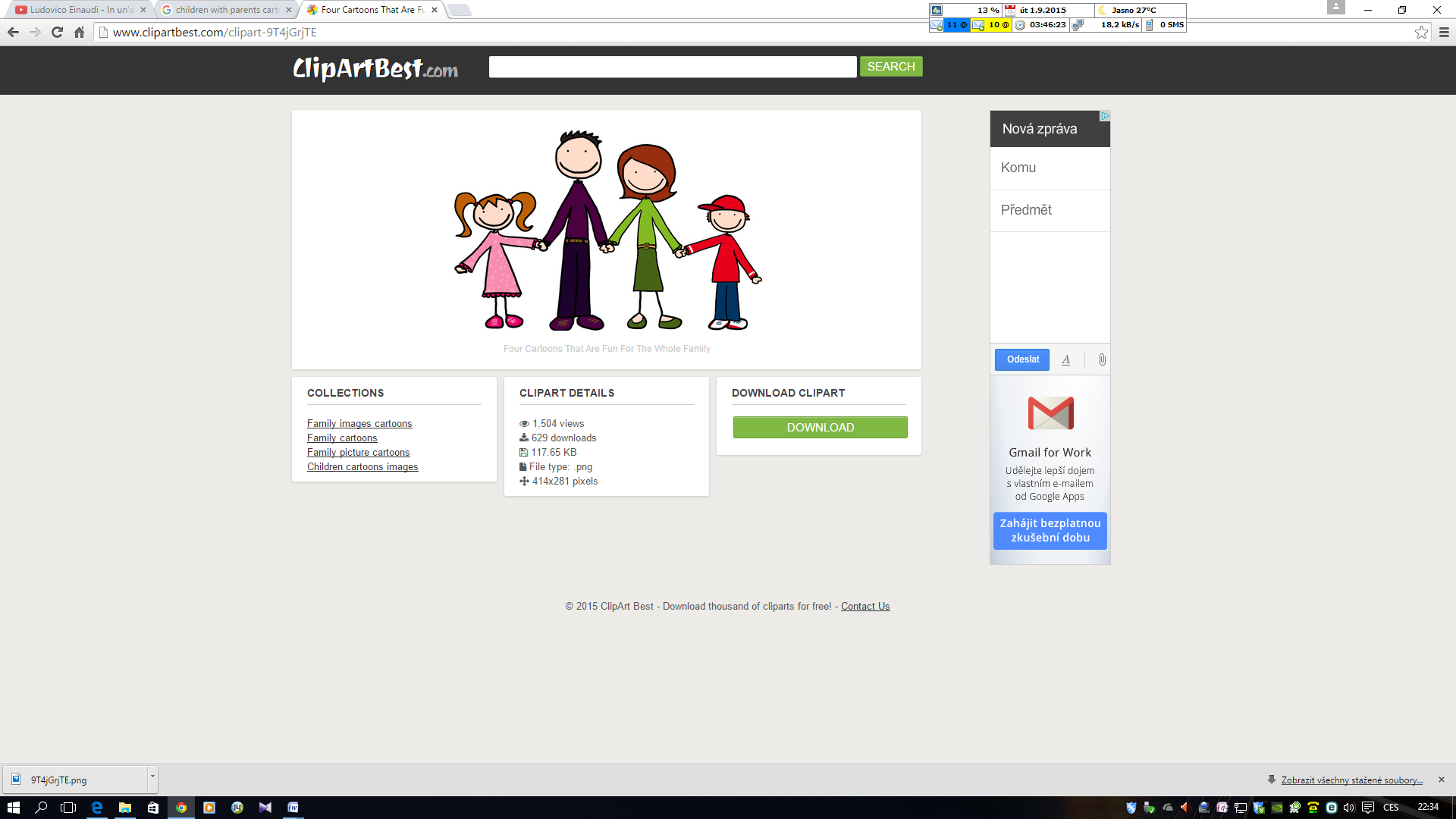 Шановні батьки, дозвольте повідомити вам про зміни до Положення про школу, які набули чинності з 21.02.2018 і затверджені Радою школи 31.01.2018 та Педагогічною радою 20.02.2018.Додаток – використання мобільних телефонів на території школи та під час заходів, організованих школою.Під час перебування у школі (включаючи перебування в шкільному клубі, на території школи та на всіх шкільних заходах) учні повинні бути вимкнені та зберігати мобільні телефони та іншу побутову електроніку. Учень може їх увімкнути та використовувати в виняткові випадки за чіткої згоди вчителя.Додаток - сайт школи є повноцінним джерелом актуальної інформації про хід та організацію навчально-виховного процесу нашої початкової школи. У разі відсутності підключення до Інтернету джерелом цієї інформації є повідомлення в книжці студента або інша форма зв’язку.магістр наук Зденєк Єлінек, директор школиІ. ПРАВА СТУДЕНТІВII. ОБОВ'ЯЗКИ СТУДЕНТІВIII. ПРАВА ЗАКОНОДАТЕЛЬНИХ ПРЕДСТАВНИКІВIV. ОБОВ'ЯЗКИ ЗАКОНОДАТЕЛЬНИХ ПРЕДСТАВНИКІВV. РОБОТА ТА ВНУТРІШНІЙ РЕЖИМ ШКОЛИVI. УМОВИ ЗАБЕЗПЕЧЕННЯ БЕЗПЕКИ ТА ОХОРОНИ ЗДОРОВ'Я УЧНІВVII. УМОВИ ПОВОДЖЕННЯ ШКІЛЬНИМ МАЙНОМVIII. ПРАВИЛА ОЦІНЮВАННЯ РЕЗУЛЬТАТІВ НАВЧАННЯ ТА ПОВЕДІНКИ УЧНІВДЕСЯТЬ УЧНІВ, ДЕСЯТЬ БАТЬКІВ0. година7:00 ранку – 7:45 ранку1 година8:00 – 8:452-а година8:55 - 9:403-я година10:00 – 10:454-та година10:55 - 11:405-а година11:50 - 12:356-а година12:45 - 13:307-а година14.00 – 14.458-а година14.50 – 15.35